5+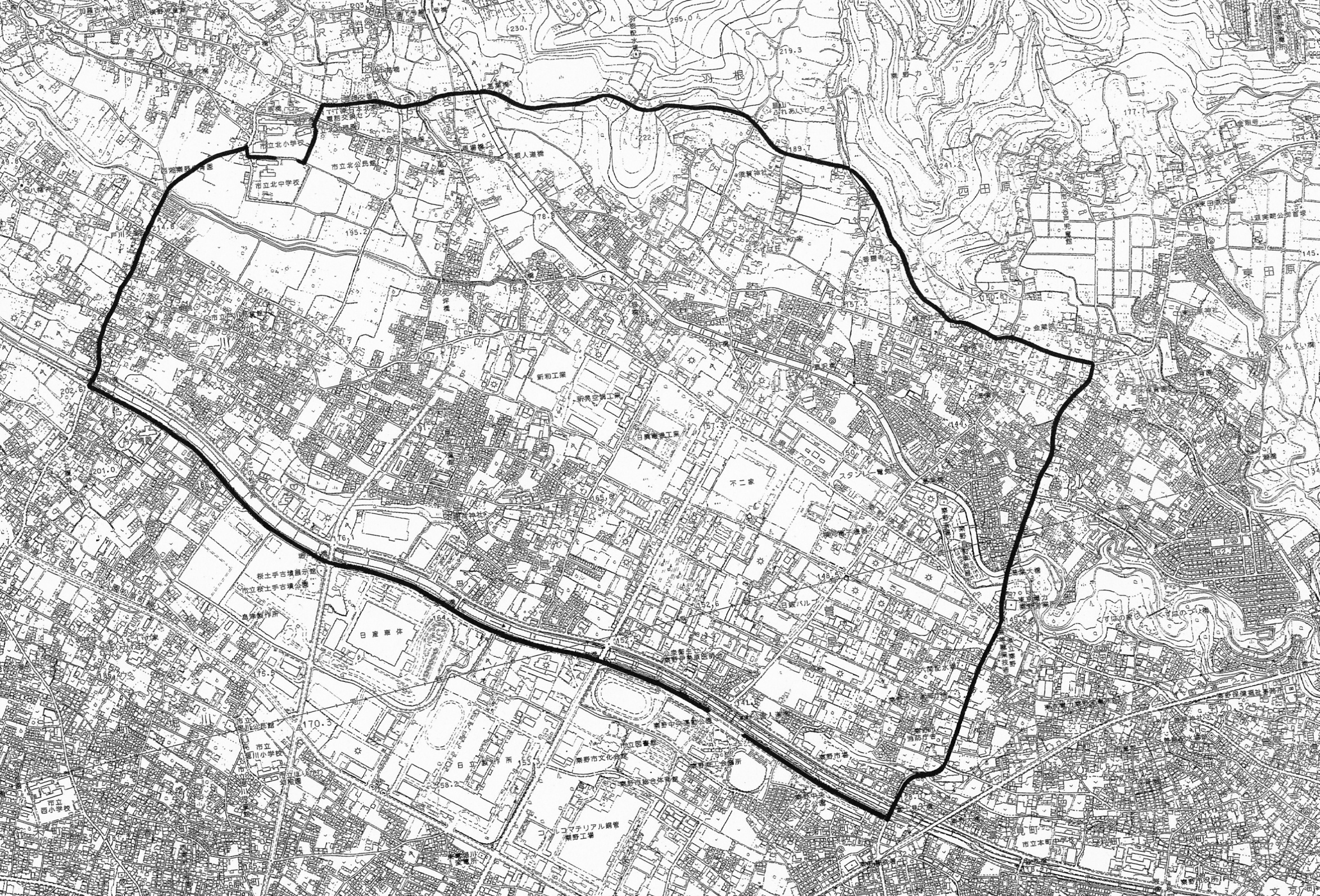 